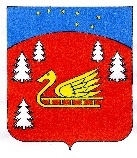 АдминистрацияКрасноозерного сельского поселенияПриозерского муниципального района Ленинградской области.ПОСТАНОВЛЕНИЕот  «07»  февраля 2024 года                          № 46В  соответствии с приложением 2 порядка проведения оценки эффективности реализации муниципальных программ Красноозерного сельского поселения, утвержденного постановлением с Постановлением администрации Красноозерного сельского поселения от 20.12.2021 № 404«Об утверждении Порядка разработки, утверждения, реализации и оценки эффективности муниципальных программ муниципального образования Красноозерное сельское поселение муниципального образования Приозерский муниципальный район Ленинградской области», Уставом Красноозерного сельского поселения  Приозерского муниципального района Ленинградской области, администрация Красноозерного сельского поселения, ПОСТАНОВЛЯЕТ:1. Утвердить Годовой отчет о ходе реализации и оценки эффективности муниципальной программы «Устойчивое общественное развитие в муниципальном образовании Красноозерное сельское поселение муниципального образования Приозерский муниципальный район Ленинградской области на 2022-2024 годы» за 2023 год.      2. Разместить настоящее постановление на официальном сайте администрации муниципального образования Красноозерное сельское поселение в сети Интернет и опубликовать в средствах массовой информации в сетевом издании «Ленинградское информационное агентство» (ЛЕНОБЛИНФОРМ).     3. Настоящее постановление вступает в силу после его официального опубликования (обнародования).     4. Контроль за выполнением настоящего постановления оставляю за собой.Глава администрации 			        				А.В. РыбакИсп: Благодарев А.Ф. тел. 8(813-79)67-493Разослано: Дело - 2, СМИ-1, сайт -1.Утвержден постановлениемадминистрации Красноозерного СПот 07.02.2024   № 46Годовой отчет об исполнении муниципальной программы за 2023 год«Устойчивое общественное развитие в муниципальном образовании Красноозерное сельское поселение муниципального образования Приозерский муниципальный район Ленинградской области на 2022-2024 годы»Исп. Благодарев А.Ф.Тел. 8-813-79-67-493Годовой отчет об исполнение муниципальной программы«Устойчивое общественное развитие в муниципальном образовании Красноозерное сельское поселение муниципального образования Приозерский муниципальный район Ленинградской области на 2022-2024 годы»Информацияо ходе реализации муниципальной программы /подпрограммы«наименование программы /подпрограммы»Финансирование мероприятий муниципальной программы/подпрограммыСведения
о фактически достигнутых значениях показателей (индикаторов) муниципальной программы за период 2023г.Отчето реализации муниципальной программыНаименование муниципальной программы: «Устойчивое общественное развитие в муниципальном образовании Красноозерное сельское поселение муниципального образования Приозерский муниципальный район Ленинградской области на 2022-2024 годы»Отчетный период: январь - декабрь 2023 годаОтветственный исполнитель:  Благодарев А.Ф. заместитель главы администрации Красноозерного  СПОценка эффективности реализации целевой муниципальной программы: «Устойчивое общественное развитие в муниципальном образовании Красноозерное сельское поселение муниципального образования Приозерский муниципальный район Ленинградской области на 2022-2024 годы»В качестве критериев оценки результативности реализации муниципальных программ в соответствии с Постановлением администрации МО Красноозерное сельское поселение от 20.12.2021 № 404 «Об утверждении Порядка разработки, утверждения, реализации и оценки эффективности муниципальных программ муниципального образования Красноозерное сельское поселение муниципального образования Приозерский муниципальный район Ленинградской области»Индекс результативности Программы (мероприятия) оценивается по каждому целевому показателю в год t и за расчетный период T:        ПфitРit = ------,         Ппitгде:Рit - результативность достижения i-го показателя, характеризующего ход реализации Программы, в год t;Пфit - фактическое значение i-го показателя, характеризующего реализацию Программы, в год t Ппit - плановое значение i-го показателя, характеризующего реализацию Программы, в год t;i - номер показателя Программы.1	Пфit -фактическое значение i-го показателя, характеризующего реализацию Программы, в год t %	80 Повышение уровня обеспеченности поселков детским игровым и спортивным оборудование2	Ппit - плановое значение i-го показателя, характеризующего реализацию Программы, в год t;	% 80 Повышение уровня обеспеченности поселков детским игровым и спортивным оборудование         ПфitРit = ------ =        80/80= 1         Ппit1	Пфit -фактическое значение i-го показателя, характеризующего реализацию Программы, в год t	% 70 Обустройство и ремонт уличного освещения2	Ппit - плановое значение i-го показателя, характеризующего реализацию Программы, в год t;	% 70 Обустройство и ремонт уличного освещения        ПфitРit = ------ =        70/70= 1         Ппit1	Пфit -фактическое значение i-го показателя, характеризующего реализацию Программы, в год t	% 50 Организация и проведение культурно-массовых и молодежных мероприятий2	Ппit - плановое значение i-го показателя, характеризующего реализацию Программы, в год t;	% 50 Организация и проведение культурно-массовых и молодежных мероприятий        ПфitРit = ------ =        50/50= 1        Ппit1	Пфit -фактическое значение i-го показателя, характеризующего реализацию Программы, в год t	% 50 Содействие  трудовой адаптации и занятости молодежи 2	Ппit - плановое значение i-го показателя, характеризующего реализацию Программы, в год t;	% 50 Содействие  трудовой адаптации и занятости молодежи           ПфitРit = ------ =        50/50= 1         Ппit1	Пфit -фактическое значение i-го показателя, характеризующего реализацию Программы, в год t	% 50 Подготовка землеустроительной документации2	Ппit - плановое значение i-го показателя, характеризующего реализацию Программы, в год t;	% 50 Подготовка землеустроительной документации        ПфitРit = ------ =        50/50= 1         Ппit1	Пфit -фактическое значение i-го показателя, характеризующего реализацию Программы, в год t	% 0 Поддержка и поощрение субъектов малого и среднего предпринимательства на территории муниципального образования Красноозерное сельское поселение2	Ппit - плановое значение i-го показателя, характеризующего реализацию Программы, в год t;	% 25 Поддержка и поощрение субъектов малого и среднего предпринимательства на территории муниципального образования Красноозерное сельское поселение                   Пфit          Рit = ------ =        0/25= 0                  Ппit1	Пфit -фактическое значение i-го показателя, характеризующего реализацию Программы, в год t	ед. 1 Устройство памятного мемориала «Бессмертный полк»2	Ппit - плановое значение i-го показателя, характеризующего реализацию Программы, в год t;	ед. 1 Устройство памятного мемориала «Бессмертный полк»        ПфitРit = ------ =        1/1= 1         ПпitИнтегральная оценка результативности Программы в год t определяется по следующей формуле:         SUM Рit                                  Ht = ------- x 100,             mгде:Ht - интегральная оценка результативности Программы в год t (в процентах);Рit - индекс результативности по i-му показателю <1> в год t;	1;1;1;1;1;1;1m - количество показателей Программы.-------------------------------<1> Все целевые и объемные показатели Программы являются равнозначными.Рit - индекс результативности по i-му показателю <1> в год t;	m - количество показателей Программы.7 показателей	1) Повышение уровня обеспеченности поселков детским игровым и спортивным оборудование2) Обустройство и ремонт уличного освещения3) Организация и проведение культурно-массовых и молодежных мероприятий 4) Содействие  трудовой адаптации и занятости молодежи 5) Подготовка землеустроительной документации6) Поддержка и поощрение субъектов малого и среднего предпринимательства на территории муниципального образования Красноозерное сельское поселение 7)Устройство памятного мемориала «Бессмертный полк»Ht= ((1+1+1+1+1+0+1)/7)*100=86% Эффективность реализации Программы определяется как соотношение интегральной оценки результативности Программы и уровня финансирования:         HtЭt = ---- x 100,         Stгде:Эt - эффективность Программы в год t;St - уровень финансирования Программы в год t, определяется как отношение фактического объема финансирования к запланированному объему финансирования в год t;Ht - интегральная оценка результативности Программы в год t.St - уровень финансирования Программы в год t, определяется как отношение фактического объема финансирования к запланированному объему финансирования в год t;	St=    2448,7/2448,9*100 =99	фактический объем финансирования по программе меньше запланированного связан с проведением конкурсных процедур (котировок и аукционов), что позволило заключить контракты по более низким ценам, чем планировалось изначально.Ht - интегральная оценка результативности Программы в год t.		        HtЭt= ---- x 100= 86/99*100=  87       StПри завершении расчетов показателей формулируются выводы по оценке эффективности реализации Программы с учетом следующих критериев:значение показателя (Эt) от 90 до 110% - реализация Программы соответствует запланированным результатам при запланированном объеме расходов - запланированная эффективность реализации Программы;значение показателя (Эt) более 110% - эффективность реализации Программы более высокая по сравнению с запланированной;значение показателя (Эt) от 50 до 90% - эффективность реализации Программы более низкая по сравнению с запланированной;значение показателя (Эt) менее 50% - Программа реализуется неэффективно.Вывод: значение эффективность программы  «Устойчивое общественное развитие в муниципальном образовании Красноозерное сельское поселение муниципального образования Приозерский муниципальный район Ленинградской области на 2022-2024 годы» - 87% Эффективность реализации Программы более низкая по сравнению с запланированнойИнформация о внесении изменений в программу«Устойчивое общественное развитие в муниципальном образовании Красноозерное сельское поселение муниципального образования Приозерский муниципальный район Ленинградской области на 2022-2024 годы»Предложения по дальнейшей реализации муниципальной программы «Устойчивое общественное развитие в муниципальном образовании Красноозерное сельское поселение муниципального образования Приозерский муниципальный район Ленинградской области на 2022-2024 годы»Реализация муниципальной программы обеспечит:- установку энергосберегающих светильников–42шт;-устройство детской игровой площадки у д.4 по ул. Школьная, д. Красноозерное- прирост оборота продукции, производимой малыми и средними предприятиями к 2024 году - на 5%;- подготовку землеустроительной документации, содержащей необходимые сведения для внесения в Единый государственный реестр  на 100%;-  повышение уровня  социализации и эффективной самореализации молодежи на 50%.План реализации муниципальной программы на  2024г.Об утверждении годового отчета о ходе реализации и оценки эффективности муниципальной программы «Устойчивое общественное развитие в муниципальном образовании Красноозерное сельское поселение муниципального образования Приозерский муниципальный район Ленинградской области на 2022-2024 годы» за 2023 годОтветственный исполнительмуниципальной программы:           Заместитель главы администрации Красноозерного СП А.Ф. Благодарев Дата составления отчета:07.02.2024г.N
п/пПоказатель (индикатор) (наименование)Ед. измеренияЗначения показателей (индикаторов) муниципальной программы, подпрограммы муниципальной программы, проектаЗначения показателей (индикаторов) муниципальной программы, подпрограммы муниципальной программы, проектаЗначения показателей (индикаторов) муниципальной программы, подпрограммы муниципальной программы, проектаОбоснование отклонений значении показателя (индикатора)N
п/пПоказатель (индикатор) (наименование)Ед. измеренияГод,  предшествующий отчетному (1)Отчетный годОтчетный годОбоснование отклонений значении показателя (индикатора)N
п/пПоказатель (индикатор) (наименование)Ед. измеренияГод,  предшествующий отчетному (1)ПланФакт (2)Обоснование отклонений значении показателя (индикатора)12345671Повышение уровня обеспеченности поселков детским игровым и спортивным оборудование%8080802Обустройство и ремонт уличного освещения%7070703Организация и проведение культурно-массовых и молодежных мероприятий%5050504Содействие  трудовой адаптации и занятости молодежи%5050505Подготовка землеустроительной документации%5050506Поддержка и поощрение субъектов малого и среднего предпринимательства на территории Красноозерного сельского поселения%252507Устройство памятного мемориала «Бессмертный полк» по ул. Школьная в дер. Красноозерноеед.011NНаименование основного мероприятия, проекта, мероприятия основного мероприятия, мероприятия проектаОбъем финансового обеспечения муниципальной программы в отчетном году (тыс. рублей)Объем финансового обеспечения муниципальной программы в отчетном году (тыс. рублей)Объем финансового обеспечения муниципальной программы в отчетном году (тыс. рублей)Объем финансового обеспечения муниципальной программы в отчетном году (тыс. рублей)Объем финансового обеспечения муниципальной программы в отчетном году (тыс. рублей)Финансирование муниципальной программы на отчетную дату (нарастающим итогом) (тыс. рублей)Финансирование муниципальной программы на отчетную дату (нарастающим итогом) (тыс. рублей)Финансирование муниципальной программы на отчетную дату (нарастающим итогом) (тыс. рублей)Финансирование муниципальной программы на отчетную дату (нарастающим итогом) (тыс. рублей)Финансирование муниципальной программы на отчетную дату (нарастающим итогом) (тыс. рублей)Фактическое исполнение муниципальной программы на отчетную дату (нарастающим итогом) (тыс. рублей)Фактическое исполнение муниципальной программы на отчетную дату (нарастающим итогом) (тыс. рублей)Фактическое исполнение муниципальной программы на отчетную дату (нарастающим итогом) (тыс. рублей)Фактическое исполнение муниципальной программы на отчетную дату (нарастающим итогом) (тыс. рублей)Фактическое исполнение муниципальной программы на отчетную дату (нарастающим итогом) (тыс. рублей)Сведения о достигнутых результатахОценка выполненияNНаименование основного мероприятия, проекта, мероприятия основного мероприятия, мероприятия проектаВсего, в том числе:Местный бюджетОбластной бюджетФедеральный бюджетПрочие источникиВсего, в том числе:Местный бюджетОбластной бюджетФедеральный бюджетПрочие источникиВсего, в том числе:Местный бюджетОбластной бюджетФедеральный бюджетПрочие источникиСведения о достигнутых результатахОценка выполнения123456789101112131415161718191.Комплекс процессных мероприятий «Содействие развития участия населения в осуществлении местного самоуправления в Ленинградской области» 2001,6340,21661,4002001,6340,21661,4002001,6340,21661,400100%мероприятие выполнено1.1 Мероприятие «Реализация областного закона от 15 января №3-оз «О содействии участию населения в осуществлении местного самоуправления в иных формах на территориях административных центров и городских поселков муниципальных образований Ленинградской области»1265,5215,11050,4001265,5215,11050,4001265,5215,11050,400100%мероприятие выполнено1.2Мероприятие «Реализация областного закона от 28 декабря 2018 года № 147-оз «О старостах сельских населенных пунктов Ленинградской области и содействии участию населения в осуществлении местного самоуправления в иных формах на частях территорий муниципальных образований Ленинградской области»736,1125,1611,000736,1125,1611,000736,1125,1611,000100%мероприятие выполнено3Комплекс процессных мероприятий «Развитие и поддержка малого и среднего предпринимательства на территории муниципального образования»0000000000000000%мероприятие не выполнено3.1Мероприятие «Информационно – консультационная поддержка малого и среднего предпринимательства»0000000000000000%4Комплекс процессных мероприятий «Проведение молодежных массовых мероприятий, содействию трудовой адаптации и занятости молодежи»124,3124,3000124,1124,1000124,1124,100099%мероприятие выполнено4.1Мероприятие «Организация и проведение мероприятий для детей и молодежи, содействию трудовой адаптации и занятости молодежи»124,3124,3000124,1124,1000124,1124,100099%мероприятие выполнено5Комплекс процессных мероприятий «Подготовка землеустроительной документации, содержащей необходимые сведения для внесения в Единый государственный реестр»323,0323,0000323,0323,0000323,0323,0000100%мероприятие выполнено5.1Мероприятие«Мероприятие по подготовке документации»323,0323,0000323,0323,0000323,0323,0000100%мероприятие выполненоВсего по муниципальной программеВсего по муниципальной программе2448,9837,51611,4002448,7837,31611,4002448,7837,31611,40099%мероприятие выполненоМероприятия данные на 01.01.2023г.   Постановление №52 от 30.03.2022г., с внесением изменений постановлениями  № 152 от 20.06.2022г., №161 от 23.06.2022г.,№34 от 10.02.2023 гданные на 01.01.2023г.   Постановление №52 от 30.03.2022г., с внесением изменений постановлениями  № 152 от 20.06.2022г., №161 от 23.06.2022г.,№34 от 10.02.2023 гСогласно Постановлению №05 от 15.01.2024 годаСогласно Постановлению №05 от 15.01.2024 годаМероприятия Значения целевых показателейобъем финансирования  (тыс. руб.)Значения целевых показателейобъем финансирования  (тыс. руб.)Устойчивое общественное развитие в муниципальном образовании Красноозерное сельское поселение муниципального образования Приозерский муниципальный район Ленинградской области на 2022-2024 годы2348,82448,9Государственная поддержка проектов местных инициатив граждан» в соответствии с областным законом от 15 января №3-оз «О содействии участию населения в осуществлении местного самоуправления в иных формах на территориях административных центров и городских поселков муниципальных образований Ленинградской области».80%1275,580%1265,5Государственная поддержка проектов старост сельских населенных пунктов» в соответствии с областным законом от 28 декабря 2018 года № 147-оз «О старостах сельских населенных пунктов Ленинградской области и содействии участию населения в осуществлении местного самоуправления в иных формах на частях территорий муниципальных образований Ленинградской области»70%746,170%736,1Развитие и поддержка малого и среднего предпринимательства на территории муниципального образования25%10,025%0,0Проведение молодежных массовых мероприятий, содействию трудовой адаптации и занятости молодежи50%117,250%124,3Подготовка землеустроительной документации, содержащей необходимые сведения для внесения в Единый государственный реестр50%20050%323,0Наименование государственной программы, подпрограммы, структурного элементаНаименование целевого показателя муниципальной программыГод реализацииЕд. изм.Значения целевых показателейЗапланированные расходы (тыс. руб. в ценах соответствующих лет)Устойчивое общественное развитие в муниципальном образовании Красноозерное сельское поселение муниципального образования Приозерский муниципальный район Ленинградской области на 2022-2024 годыУстройство детской игровой площадки у д.4 по ул. Школьная, д. Красноозерное2024ед.12202,1Устойчивое общественное развитие в муниципальном образовании Красноозерное сельское поселение муниципального образования Приозерский муниципальный район Ленинградской области на 2022-2024 годыОбустройство и ремонт уличного освещения2024%702202,1Устойчивое общественное развитие в муниципальном образовании Красноозерное сельское поселение муниципального образования Приозерский муниципальный район Ленинградской области на 2022-2024 годыСодействие  трудовой адаптации и занятости молодежи2024%502202,1Устойчивое общественное развитие в муниципальном образовании Красноозерное сельское поселение муниципального образования Приозерский муниципальный район Ленинградской области на 2022-2024 годыПодготовка землеустроительной документации2024%502202,1Устойчивое общественное развитие в муниципальном образовании Красноозерное сельское поселение муниципального образования Приозерский муниципальный район Ленинградской области на 2022-2024 годыПоддержка и поощрение субъектов малого и среднего предпринимательства на территории муниципального образования Красноозерное сельское поселение2024%252202,1